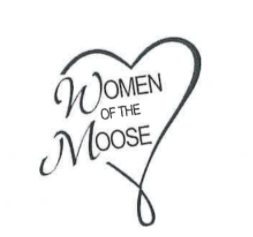 Inverness Chapter 1773 WOTMP.O. Box 2653, Inverness, FL 34451DUE: FEBRUARY 28, 2021Amount of Scholarship To Be DeterminedSCHOLARSHIP INFORMATIONThe Women of the Moose Chapter 1773 Scholarship Committee is pleased to announce their Scholarship for the 2020-2021 school year. The Essay Contest is open to Citrus County Florida High School Seniors or students who originally graduated from a Citrus County high school and are currently attending college.  High school seniors must have a 2021 graduation date. The 2021 essay theme is “How I have impacted my community through Community Service and what it means to me”. This essay is a proactive approach on volunteerism, the policy or practice of volunteering one’s time or talents for charitable, educational or other worthwhile activities, especially in one’s community, to encourage helping others.Essays must be submitted by Citrus County high school students in grade 12 during the calendar year 2020-21 with graduation date of 2021. Only one entry per student is permitted. Entry must be the work of only one student.Essays should be in the form of one of the following:-   a five-minute video;-   a five-minute audio;-   or a 500-to 1,000-word written essay.-   Submissions that do not meet the requirements, or that exceed it, will be disqualified.All essays must be the original work of the student whose name is listed on the submission form. Plagiarism will result in immediate disqualification. Value of scholarship to be determined by fundraising through the contest deadline.The essay winner(s) will be chosen and will receive a monetary scholarship, and will be announced/presented at the winners’ respective 2021 Senior Awards Night high school event. The value of the scholarship will be determined by fundraising efforts through the contest deadline.All entries become the property of the WOTM Inverness Chapter 1773. Winning essay may be reprinted in its entirety or in part in various printed publications or online, including a photograph of the student.This packet contains instructions, entry form, and checklist. Please read carefully, fill out completely, and submit your entry by the deadline as it will not be extended.For more information, or to receive an official essay contest packet, contact WOTM Inverness Chapter 1773 Scholarship Committee Chairman Kimberly Kelly at kimberlykelly@ tampabay.rr.com.PERSONAL INFORMATIONEssay, a completed Essay Contest Entry Form signed by both the student entering the essay contest and their parent, and the entrant’s current high school transcripts are to be submitted electronically to: kimberlykelly@tampabay.rr.com and received no later than Sunday, February 28, 2021.2020-2021 Checklist:Essay form completely filled outEssay includedEssay signed by student and parent (if applicable)Current school transcripts included I (the student) understand that checking (clicking) this box constitutes a legal signature confirming that I acknowledge and warrant the truthfulness of the information provided in this document.  I (the parent or guardian) understand that checking (clicking) this box constitutes a legal signature confirming that I acknowledge and warrant the truthfulness of the information provided in this document. ITEMINFORMATIONSTUDENT INFORMATIONNAMESCHOOLGRADEHOME PHONE NUMBERE-MAILMAILING ADDRESSCITY/STATE/ZIPCODEStudent Signature:Date:Parent/Guardian Signature:Date: